Závěrečná zpráva ze studijního pobytu na NSYSU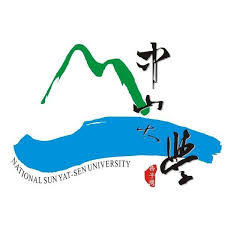 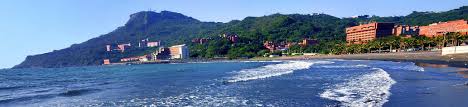 Ivana Nuttová - I1500554Ivana.nuttova@seznam.cz2.2. – 7.6. 2019 (letní semestr)Finanční managementVysílající instituce:		Univerzita Hradec Králové Kontaktní osoba UHK:	Monika HebkováPřijímající instituce:		National Sun Yat-sen University Kontaktní osoba NSYSU:  	Hana TingPřed odjezdemLetenky Letenky jsem pořídila už v prosinci 2018 a to za 14 500,- Kč od společnosti China Eastern Airlines (Praha – Shanghai – Taipei) včetně zpáteční letenky. Odletěla jsem dříve, než to bylo nutné, a to kvůli tomu, abych se mohla účastnit oslav Čínského nového roku přímo v Taiwanské rodině. Letěla jsem 2.2. a orientation day (den, kdy každý international student musí být přítomen na univerzitě) byl 13.2. Očkování a vízum Před odjezdem je také potřeba mít určitá očkování – žloutenka typu A, B a břišní tyfus. Jelikož jsem očkování proti žloutence absolvovala už v dětství, nechala jsem se naočkovat proti břišnímu tyfu a na doporučení lékaře i proti vzteklině. Očkovat jsem se nechala v očkovacím centru v Hradci Králové (MUDr. Lukešová). Cena za očkování:Břišní tyfus – 900,- KčVzteklina – 2610,- Kč (3 vakcíny)Mezinárodní očkovací průkaz – 100,- KčNa doporučení předchozích návštěvníků Taiwanu jsem se rozhodla vyrazit na Taiwan bez víza. Toto rozhodnutí se nakonec ukázalo jako správné, jelikož obyvatelé ČR mají povoleno strávit na Taiwanu 90 dní bez potřeby víza. Stačí během těchto 90 dní opustit Taiwan (návštěvou okolních států) a při dalším vstupu obdržíte nové razítko s dalšími 90 dny pobytu. Co je ale důležité, je mít letenku ven z Taiwanu jako důkaz, že na Taiwanu opravdu neplánujete zůstat dobu delší než 90 dní. Toto platí i při letech po okolních státech Taiwanu. AirAsia si toto dost prověřuje a pokud nemáte letenku pryč z daného státu (nebo vízum) nepustí vás do letadla. Náklady před odjezdem: 20 500,- Kč (letenky + očkování + ostatní výdaje) Studium na NSYSUTroufám si říct, že NSYSU je škola, na kterou se většina studentů cestujících na Taiwan chce dostat. Důvodů je hned několik.Univerzitní kampus – je to takové malé město ve městě. Naleznete tu vše, co potřebujete (menzy, obchody s potravinami, tělocvična, posilovna, knihovna, lékař, koleje, optika atd.).Styl výuky – přístup učitelů k výuce je trochu jiný, než na co jsem byla zvyklá, protože se spíše soustřeďují na aktivní práci studentů v hodině než na závěrečné testování prostřednictvím zápočtů a zkoušek.Univerzitní prostředí – NSYSU se nachází na pobřeží Taiwanu a pláž máte prakticky deset minut chůze od kolejí. Dalším poněkud úsměvným a hodně charakteristickým rysem NSYSU jsou opice, které vám rády sedí za oknem a využijí každé příležitosti vám ukradnout jídlo. PředmětyNa NSYSU jsem absolvovala čtyři předměty. Vybrala jsem si tři předměty, z celkové nabídky předmětů vyučovaných v angličtině. Využila jsem také možnost navštěvovat kurzy čínštiny.Human Resources ManagementPodmínky absolvování: Odevzdat skupinový projekt + prezentace a aktivní participace na hodině (hodnocena bodově po ukončení každé hodiny), plnění domácích úkolů (úkoly na 10 minut)Tento předmět se vyučoval každou středu ve tříhodinových blocích. Téměř každou hodinu jsme dělali různé skupinové aktivity, které byly po hodině hodnoceny. Skupinový projekt „Job analysis“ byl trochu časově náročnější, ale nebylo to nic složitého. Vyučující měl velmi dobrou angličtinu a byl velmi vstřícný vůči jakýmkoliv požadavkům ze strany studentů. Cross-Culture ManagementPodmínky absolvování: Skupinová prezentace, vlastní projekt, skupinový projekt + prezentaceTento předmět byl vyučován učitelem s velmi dobrou angličtinu. Výklad byl prokládán zajímavými příklady z praxe a náplň hodin byla pestrá a zajímavá. Absolvování tohoto předmětu mi nepřišlo nikterak náročné. Tento předmět byl vyučován každé úterý opět v tříhodinových blocích. Všichni studenti, kteří se zúčastnili tohoto vyučování, byli také výměnní studenti. Asia Pacific Business Management PracticesPodmínky absolvování: Několik skupinových prezentací (jejich počet závisel na tom, zda vás vylosuje či nikoliv), odevzdání několika esejí, úvah a zpráv na zadané téma.Učitel tohoto předmětu v minulosti působil na HR pozici v mezinárodní firmě, tudíž se nám snažil předat postupy a praktiky, které se v mezinárodní firmě využívají v personální oblasti. Tento předmět hodnotím jako nejzajímavější ze všech. Učiteli jsem měla ze začátku problém rozumět, protože jsem nebyla zvyklá na asijský přízvuk v angličtině, což se ale po pár hodinách spravilo. Tento předmět byl vyučován v úterý dopoledne taktéž v tříhodinových blocích (učitel nás ale často pustil i o půl hodiny dřív).Čínština Podmínky absolvování: Dva testy (min 60 % úspěšnost), několik domácích úkolů na psaní znaků a intenzivní domácí příprava (náročnost tohoto předmětu je znatelně vyšší než ostatní předměty)Čínština se vyučuje v budově Chinese language centra. Tato budova se nachází před administrativní budovou NSYSU hned vedle tělocvičen a posilovny. Hodiny čínštiny mě ze všech předmětů bavily nejvíce. Paradoxně to byly nejtěžší předměty a docházka byla velmi pečlivě sledována (max. 4 absence). Výuka čínštiny probíhala téměř jenom v čínštině, což ale ani pro úplného začátečníka nebyl problém, a to hlavně díky specifickému stylu výuky. Čínština je vyučována v menších skupinách. Tyto skupiny byly složeny ze studentů z různých koutů světa, což je skvělá příležitost pro navazování nových přátelství. Cestování mimo Taiwan Během studia jsem navštívila tři země. Filipíny, Kambodžu a Malajsii. Tyto země se řadí mezi ty „levnější“ a rozhodně doporučuji je navštívit. Letenky se dají sehnat prakticky kdykoliv, a to za velmi nízké ceny. Náklady na cestování: (celková cena – letenky, ubytování a ostatní výdaje) 30 000 Kč Ubytování, strava a doprava UbytováníBěhem studia na Taiwanu jsem bydlela na kolejích nedaleko školy, což se ukázalo jako nejlepší volba, a to hlavně kvůli poloze a ceně. Koleje se nachází nedaleko školy a deset minut od pláže. Díky bydlení na kolejích jsem získala mnoho přátel a byla jsem neustále v centru dění. Nutno říct, že to není žádný luxusní hotel. Občas netekla teplá voda, nebo na chodbě potkáte myš, ale i přes to všechno bych bydlení na kolejích za nic nevyměnila. Za ubytování na kolejích jsem v přepočtu zaplatila 11 900 Kč. StravaJak už jsem zmiňovala, NSYSU má skvělý kampus, kde můžete nalézt téměř vše co k životu potřebujete. To samé platí i o jídle. Nedaleko kolejí se nachází menza, kde se dá velmi levně a dobře najíst (40 NTD – oběd, 30 NTD snídaně apod.). DopravaJelikož je NSYSU trochu mimo město, doporučuji pronajmout si scooter.  Jediné, na co bych tady upozornila je to, že Taiwanci opravdu neumí řídit. Dopravní nehody jsou tam na denním pořádku. Pokud se pro scooter rozhodnete, doporučuji si ho vypůjčit v nějaké certifikované půjčovně. Je to hlavně z důvodu případné nehody. Pokud si ho půjčíte z necertifikované půjčovny a zaviníte dopravní nehodu, tak za všechny způsobené škody berete odpovědnost vy. V certifikované půjčovně je součástí ceny také pojištění, které vás v případě této události ochrání. Cena za půjčení scootru byla v přepočtu 7000 Kč.Ostatní náklady (jídlo, cestování na Taiwanu, suvenýry atd.) 50 000 Kč cca Náklady na život na Taiwanu: 58900 KčCelkové náklady: 109 400 KčVýše stipendia od školy: 52 500 Kč (47 %)Výše vlastních úspor: 56 900 Kč (53 %)Taiwan pro mě navždy zůstane jako země plná kontrastů a nevšedních zážitků, ale také jako země, kde jsem strávila nejlepší semestr v mém životě. Děkuji FIM UHK za možnost podívat se na NSYSU. 我喜歡台灣!